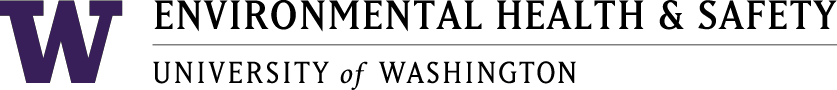 Health and Safety Committee 10
Meeting MinutesApril 19, 2021	1:00 pm – 2:00 pmOcean Sciences Building 203 *X=Present at meeting Meeting notes recorded by JM. AgendaCall to order Approval of minutesEH&S Presentation – Eleanor Wade OARS Reports – MarchU-Wide Report and Open discussionAdjourn1. Call to Order: Meeting called to order at 1:03 pm2. Approval of Minutes: Approved March minutes. 3. EH&S Presentation – Eleanor Wade – Safety Concerns on the R/V ThompsonThere have been reports of the “Thompson taste”, like petroleum The taste got worse when the R/V was in South Africa. There was some evidence of isocyanates and other insulation-related compounds GasMet GT500 Tetra was used to help with the sample analysisTakes 60 second samples to take air measurements. Took these throughout the freezer once the freezer was emptiedFirst visit: October 2020 – there was a wide variety of different compoundsPetroleum like odor Nothing significant in the bulk samples from the head spaceRecommendation: leave freezer door closed and make sure no one goes in there for about a week Second visit: November 2020 – odor was very strong, very noticeableDidn’t find any significant fuel componentsFound Isophorone Recommendation: refrigerator component be inspected for leaks, reseal all steel panels Third visit: December 2020Port engineer was able to find a carbon filterRecommendation: continue collecting samples, no observable odorWhat’s happening now? Currently in St. Thomas, will return to Seattle in July 2021A freezer box was added as well, and a chest freezer was installed tooAre advancing timeline to replace freezer filterQuestions: Resources for indoor air quality? EW: Indoor Air Quality page on the EH&S website 4. OARS Reports 08-021 – R/V Carson sitting on bottom, then moved to bottom at low tide – open03-029 – Walking on pedestrian bridge, slipped and fell on ice, no de-icer - closed03-034 – Flossing teeth, a portion of upper molar became dislodged – closed 03-065 – Pulled back while lifting heavy box – closed 03-072 – Patient injured themselves while working out during quarantine - closed5. U-Wide Report and DiscussionU-Wide Report UW Field Safety Manual – now posted on EH&S website COVID-19 update Spring break surgeCheck the vaccination guidance – this is continually evolvingA person is considered fully vaccinated 2 weeks after the second dose Next month: OARS reports will be discontinued being sent as PDFS, will now be stored on the EH&S Dashboard There has been a request for EH&S to release safe work-from-home guidance  There is a new chemical container webpage on the EH&S websiteDiscussion  Can anyone attend the UWIDE meetings? Yes, but please email Sonia ahead of timeEH&S Lab Safety surveys and lab safety checks EH&S makes an effort to rotate the reviewers to keep surveys consistent5. Adjourn: Meeting adjourned at 1:45pm